Распоряжение № 4аот  29.01.2017  г.с. Чендек	С целью популяризации волейбола среди местного населения, пропаганды здорового образа жизни, выявления сильнейших спортсменов и команд, привлечения жителей поселения к занятию спортом,в частности волейболом, руководствуясь Уставом МО «Чендекское сельское поселение», Положением о проведении районного турнира по волейболу «Туре залов-2017»РАСПОРЯЖАЮСЬ:Организовать сбор мужской и женской команд (Приложение №1,). Ответственный - специалист по работе с молодежью Киндиков М.В. Направить мужскую и женскую команды на районный турнир по волейболу «Турне залов – 2017», согласно времени и места проведения указанного в Положении о проведении турнира по волейболу.Заключить договора на предоставление безвозмездных транспортных услуг. Ответственный - специалист 3 разряда Субботина Н.В.Обеспечить Исполнителей горюче-смазочными материалами в соответствии с выше обозначенными договорами и действующим законодательством. Обнародовать настоящее Распоряжение в установленном порядке.Контроль за исполнением настоящего распоряжения оставляю за собой.И.о главы Сельской администрацииЧендекского сельского поселения:                                Н.В. СубботинаС Распоряжением ознакомлен:        _____________________М.В. Киндиков						_____________________Н.В. СубботинаВолейболМужская.Захаров ИгорьТырышкин ИльяФирсов СергейЧинчикеев ДенисБочкарев НиколайМасловский СергейЖенская.Захарова РитаДеметревских АленаЛенская АллаЛошакова ТатьянаОшлакова ИннаШлендина ОлесяРЕСПУБЛИКА АЛТАЙ УСТЬ-КОКСИНСКИЙ РАЙОНСЕЛЬСКАЯ АДМИНИСТРАЦИЯЧЕНДЕКСКОГО  СЕЛЬСКОГО ПОСЕЛЕНИЯ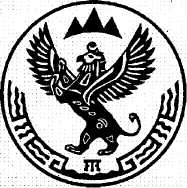 АЛТАЙ РЕСПУБЛИКАКОКСУУ-ООЗЫ АЙМАКЧЕНДЕКТЕГИ  JУРТ JЕЗЕЕЗИНИН АДМИНИСТРАЦИЯЗЫ                                          649470 с.Чендек, ул. Садовая , 15 , тел.8(38848) 25-4-35факс.8(38848) 25-4-42, E-mail: chendek-ra@yandex.ru                                          649470 с.Чендек, ул. Садовая , 15 , тел.8(38848) 25-4-35факс.8(38848) 25-4-42, E-mail: chendek-ra@yandex.ru                                          649470 с.Чендек, ул. Садовая , 15 , тел.8(38848) 25-4-35факс.8(38848) 25-4-42, E-mail: chendek-ra@yandex.ruО направлении команд Чендекского сельского поселения на районный турнир по волейболу «Турне залов – 2017г»Приложение №1к Распоряжению и.о. главы Сельской администрации № 5а от 29.01.2017г